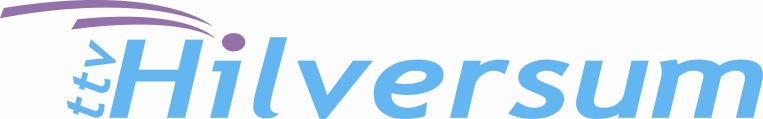 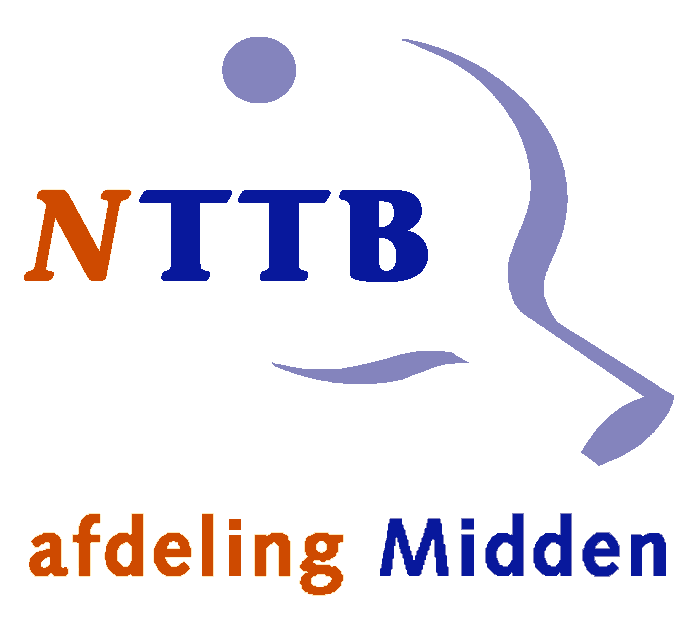 Kampioenschappen voor senioren Afdeling MiddenData Zondag 12 januari 2020 (voor spelers met rating 0 tot en met 1199)Zondag 19 januari 2020 (voor spelers met rating 1200 en hoger)Accommodatie Tafeltenniscentrum Hilversum, Vaartweg 52, 1217 SV Hilversum,tel: 035 – 623 33 88. Voor routebeschrijving zie: www.ttvhilversum.nlOrganisatie TTV Hilversum, onder auspiciën van het afdelingsbestuur.Soort evenement Dit is een O-A-evenement, dat georganiseerd wordt binnen éénafdeling.Toernooicommissie: Marcel Duikersloot, Chotto Huang, Pieter Salentijn, Fred Visser.Toernooileider 12 januari: Fred Visser. E-mail: AK-senioren@nttb-midden.nlToernooileider 19 januari: Chotto Huang. E-mail: AK-senioren@nttb-midden.nlGoedkeuring Goedkeuring is verleend door het bestuur van de afdeling Midden.BondsvertegenwoordigersZondag 12 januari: Gerard van Giessen  E-mail: ggiessen@xs4all.nl Zondag 19 januari: Gerard van GiessenAanvang / Einde Aanvang toernooi op beide dagen 9.30 uur, zaal open 8.45 uur. Deelnemers dienen zich uiterlijk 15 minuten voor aanvang van de eerste wedstrijd te melden.De laatste finales staan gepland om uiterlijk 19.00 uur.Deelname aan de AKDeelname is mogelijk voor alle seniorleden van verenigingen van deafdeling Midden van de NTTB. Heren kunnen meedoen in één klasse enkelspel en één klasse dubbelspel. 
Dames kunnen zich ook nog inschrijven in de damesklasse enkel. Deze wordt gespeeld op 19 januari. Er is een aparte wisselbeker beschikbaar voor de afdelingskampioen bij de dames. In het dubbelspel is alleen een gemengde klasse.Deelname Junioren met een hoge ratingJunioren, geboren in 2002, 2003 en 2004, met een rating van 1200 en hoger, hebben de mogelijkheid om zich ook voor de AK senioren in te schrijven. Attentie: Dit is uitsluitend mogelijk als men ook daadwerkelijk meedoet bij de AK- jeugd in tenminste beide enkelklassen! Het is dus niet toegestaan dat  jeugdspelers met een hoge rating alleen aan de AK senioren deelnemen. Eerstejaars senioren (geboren in 2001), die nog aan de jeugdcompetitiedeelnemen, moeten voor dit toernooi bij de senioren inschrijven.Enkelspel:Er wordt ingedeeld op sterkte in zoveel mogelijk poules van 4 spelers. De twee hoogst eindigende spelers van elke poule gaan naar de hoofdronde. De nummers drie en vier spelen door in de troostronde. In beide vervolgronden geldt een afvalsysteem. Het aantal klassen hangt af van het aantal inschrijvingen per speeldag. De winnaar van de hoogste ratingklasse is afdelingskampioen. De laagste klasse op 12 januari is speciaal bedoeld voor beginners, recreanten en competitiespelers met de laagste rating.  Dubbelspel:Er wordt ingedeeld in klassen met zoveel mogelijk poules van 4 dubbelcombinaties. Hier vindt geen troostronde plaats. Na de poules geldt een afvalsysteem. De winnaars van de hoogste klasse mogen zich Dubbelkampioen van de Afdeling Midden noemen..SpeelwijzeVolgens NTTB-reglement. Alle wedstrijden best of five met games tot 11 punten. De poules worden gespeeld volgens het NTTB 3 speelplan. Plaatsing  De plaatsing geschiedt aan de hand van de NTTB-ranglijst begin januari 2020.
http://www.nttb-ranglijsten.nl/   
Plaatsing geschiedt strikt op ELO-rating. Voor het dubbelspel is de som van de ratings van beide spelers bepalend. Uitzonderingen kunnen in beperkte mate worden gemaakt indien de plaatsing ertoe leidt dat twee spelers of twee dubbelspelcombinaties van één vereniging elkaar in de eerste ronde ontmoeten.

Afwijkende bepaling ELO-rating jeugdspelers
Om onjuiste plaatsing van spelers – die uitkomen in de jeugdcompetitie – te voorkomen, wordt de ELO-rating op een afwijkende wijze bepaald. 

De ELO-rating voor jeugdspelers wordt met onderstaande formule bepaald:  
3 * (rating(EEBG) + 100). De rating wordt berekend met behulp van het Effectieve ELO Basisgetal (EBBG) van de najaarscompetitie 2019.  
De EEBG’s worden  vastgesteld met behulp van de volgende formule: 
EEBG = ELO_(senioren/jeugd)_klasse_gemiddelde/3-100-75. 

Legitimatie Elke deelnemer dient bij inschrijving in het bezit te zijn van een Nationale Sportpas NTTB.Arbitrage Alle wedstrijden worden door de deelnemers zelf geteld. Vanaf de halvefinales worden deelnemers gevraagd als scheidsrechter te fungeren.Wijze van inschrijving  NTTB-leden kunnen zich op twee manieren aanmelden voor de AK:1. Via de eigen verenigingVerzamel-inschrijfformulieren zijn naar alle wedstrijdsecretariaten van de verenigingen in de afdeling Midden gestuurd. Verenigingsfunctionarissen sturen het volledig ingevulde Excel inschrijfformulier uiterlijk 31 december 2019 per e-mail naar: AK-senioren@nttb-midden.nl2. IndividueelIndividueel kan men zich inschrijven via https://tinyurl.com/akmidden2020Beide inschrijfformulieren zijn ook te vinden op de website van de afdeling: nttb.nl/midden.Wie wil dat de organisatie een dubbelpartner zoekt, kan dit aangeven op het inschrijfformulier. Wie niet wil dubbelen, vult in ’geen dubbel’.
Inschrijfgeld / Betaling Het inschrijfgeld bedraagt € 13,00 per persoon. Het inschrijfgeld is één bedrag, ongeacht of men zich wel of niet voor het dubbelspel aanmeldt. Inschrijving verplicht tot betaling.Betaling dient gelijktijdig met de inschrijving te geschieden door overmaking van het verschuldigde bedrag op rekeningnummer NL13 RABO 0388294701 t.n.v. Tafeltennisvereniging Hilversum o.v.v. inschrijfgeld AK 2020 senioren.Bij betaling in de zaal wordt €3,00 administratiekosten per inschrijving in rekening gebracht.Sluitingsdatum Inschrijvingen dienen uiterlijk 31 december 2019 binnen te zijn.Prijzen Per enkelspelklasse zijn prijzen beschikbaar voor de nummers 1 en 2 van de winnaarsronde en de troostronde. De afdelingskampioenen in het enkelspel bij de dames en de heren ontvangen daarnaast een wisselbeker.Prijsuitreiking De prijsuitreiking vindt plaats direct na afloop van de finales.Speelruimte De locatie heeft twee speelzalen met in totaal 22 tafels: tafel 1 t/m 10 zijn tevinden in de Louwerse-zaal, tafel 11 t/m 22 in de Oskam-zaal.Ballen Het toernooi wordt gespeeld met door de NTTB goedgekeurde witte non-celluloidballen.Berichtgeving Deelnemers en contactpersonen van de verenigingen krijgen na inschrijving een bevestiging van hun deelname. Afmeldingen Afmeldingen zo spoedig mogelijk, maar uiterlijk een dag van te voren doorgeven via het inschrijfadres. Bij afzegging wordt het inschrijfgeld niet geretourneerd.Sportkleding Het dragen van door de NTTB goedgekeurde sportkleding is verplicht.Witte shirts en shorts zijn niet toegestaan. Het dragen van buiten(sport)schoenen en schoenen met afgevende zolen is eveneens niet toegestaan.Entreegeld Er wordt geen entreegeld geheven.RokenIn het gehele gebouw geldt een rookverbod.Lijmverbod Het is op grond van de NTTB-reglementen verboden om te spelen metbatjes, waarvan het rubber is geplakt met lijmsoorten die vluchtigeschadelijke stoffen (VC’s) bevatten. Wanneer een speler wordt betraptop het gebruik van lijm(en) met VC's, kan diskwalificatie volgen.In het hele gebouw geldt een lijmverbod.Kantine Het gebouw beschikt over een ruime kantine, waar dranken, warme enkoude snacks verkrijgbaar zijn.Bepalingen De toernooicommissie behoudt zich alle rechten voor zoals omschreven in het toernooi en wedstrijdreglement van de NTTB en de daaraan verbonden handboeken.